2 сольфеджио от 23.02. Ссылка на видеоурок: 2 сольфеджио 7 неделя - YouTube Сегодня в видеоуроке мы познакомимся с обращением интервалов.1) Сделайте обращения интервалов вместе со мной в видеоуроке. Сфотографируйте и пришлите мне.2) Выучите правила!Обращение – это перенос нижнего звука на октаву вверх или верхнего звука на октаву вниз.При обращении интервала один звук всегда остаётся на месте.Малый интервал всегда будет обращаться в большой, большой – в малый. Чистый интервал будет всегда обращаться в чистый, а в сумме всегда будет 9. 3) Самостоятельно обратите данные интервалы. Подпишите каждое обращение. Сфотографируйте и пришлите мне.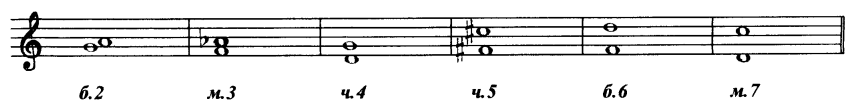 Выполненные задания пришлите мне по адресу vcherashnyaya-distant2020@yandex.ru. В письме не забудьте указать имя и фамилию.Задания по сольфеджио принимаются по понедельник включительно!!!